Выкопировка из Проекта внесения изменений в Генеральный план Ульяновского городского поселения Тосненского района Ленинградской областиземельный участок, расположенный по адресу: Ленинградская область, Тосненский район, г.п. Ульяновка, пр. Волоарского, д. 73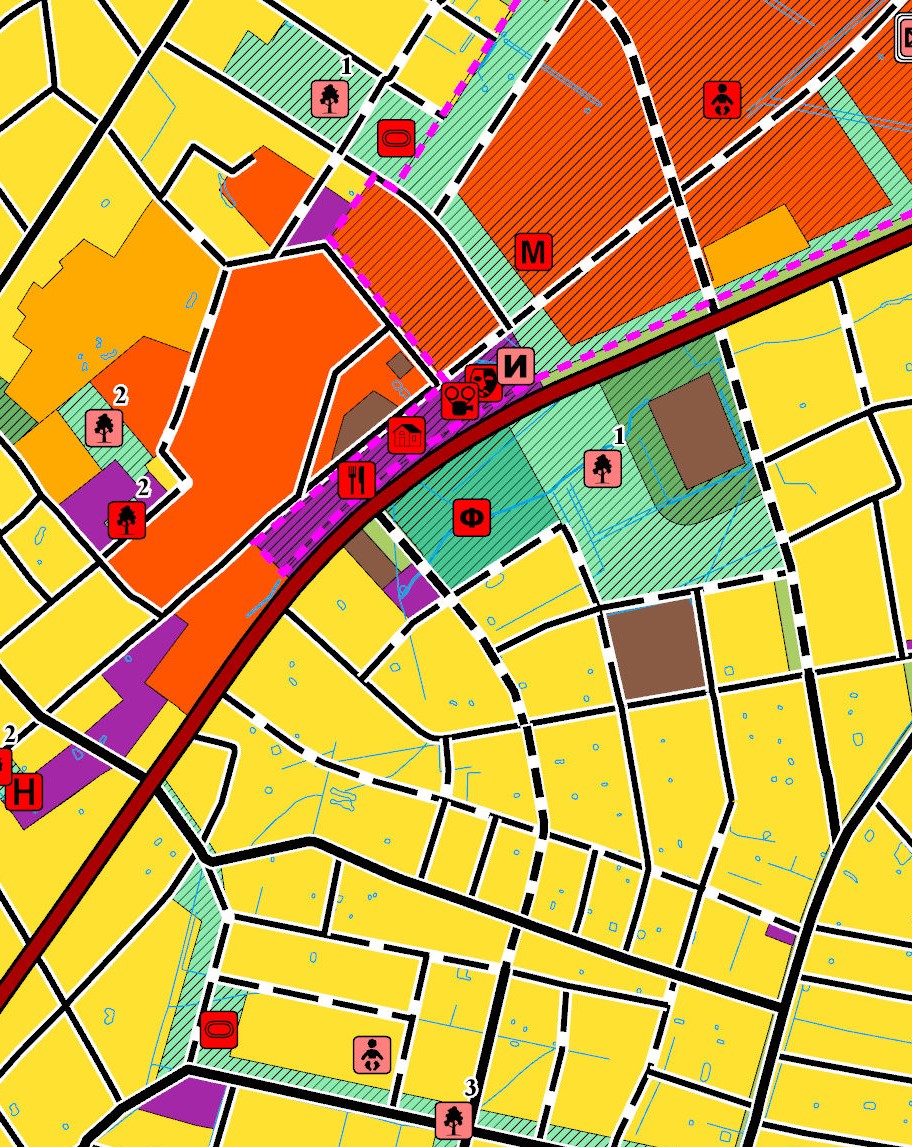                             - местоположение земельного участка Глава администрации                                                                                                               К.И.Камалетдинов